Name of Journal: World Journal of Gastrointestinal OncologyManuscript NO: 82636Manuscript Type: MINIREVIEWSClinical implications and perspectives of portal venous circulating tumor cells in pancreatic cancerKo SW et al. Portal venous CTCs in PCSung Woo Ko, Seung Bae YoonSung Woo Ko, Seung Bae Yoon, Department of Internal Medicine, College of Medicine, The Catholic University of Korea, Seoul 06591, South KoreaSeung Bae Yoon, Department of Internal Medicine, Eunpyeong St. Mary’s Hospital, Seoul 03312, South KoreaAuthor contributions: Ko SW and Yoon SB contributed equally to the conception, design, and literature search; Ko SW drafted the manuscript and prepared the tables; Yoon SB modified and revised the manuscript.Supported by the National Research Foundation of Korea, No. NRF-2021 R1F1A1062255.Corresponding author: Seung Bae Yoon, MD, PhD, Associate Professor, Department of Internal Medicine, Eunpyeong St. Mary’s Hospital, 1021, Tongil Ro, Eunpyeong-gu, Seoul 03312, South Korea. sbyoon@catholic.ac.krReceived: December 24, 2022Revised: February 10, 2023Accepted: Published online: AbstractDespite recent improvements in the diagnosis and treatment of pancreatic cancer (PC), clinical outcomes remain dismal. Moreover, there are no effective prognostic or predictive biomarkers or options beyond carbohydrate antigen 19-9 for personalized and precise treatment. Circulating tumor cells (CTCs), as a member of the liquid biopsy family, could be a promising biomarker; however, the rarity of CTCs in peripheral venous blood limits their clinical use. Because the first venous drainage of PC is portal circulation, the portal vein can be a more suitable location for the detection of CTCs. Endoscopic ultrasound-guided portal venous sampling of CTCs is both feasible and safe. Several studies have suggested that the detection rate and number of CTCs may be higher in the portal blood than in the peripheral blood. CTC counts in the portal blood are highly associated with hepatic metastasis, recurrence after surgery, and survival. The phenotypic and genotypic properties measured in the captured portal CTCs can help us to understand tumor heterogeneity and predict the prognosis of PC. Small sample sizes and heterogeneous CTC detection methods limit the studies to date. Therefore, a large number of prospective studies are needed to corroborate portal CTCs as a valid biomarker in PC.Key Words: Circulating tumor cell; Pancreatic cancer; Portal vein; Outcomes; Prognosis; SurvivalKo SW, Yoon SB. Clinical implications and perspectives of portal venous circulating tumor cells in pancreatic cancer. World J Gastrointest Oncol 2023; In pressCore Tip: Circulating tumor cells (CTCs) are emerging minimally invasive biomarkers for evaluating tumor characteristics; however, limited CTCs are detected in the peripheral blood. Portal venous blood, which does not undergo hepatic filtration, can theoretically harbor a large number of CTCs and can be safely assessed using endoscopic ultrasound. The efficacy of CTCs in portal venous blood have shown encouraging results (i.e., higher detection rate and better prediction of prognosis). Here, we provide an overview of CTCs in portal venous blood in the clinical context and future perspectives to enhance the role of portal CTCs as a valid biomarker in pancreatic cancer.INTRODUCTIONIn recent decades, improvements in screening methods, surgical techniques, and the development of novel chemotherapeutic drugs have improved the prognosis of various cancers. However, clinical outcomes of pancreatic cancer (PC) remain dismal, with a 5-year survival rate of approximately 8% in the United States[1]. Several factors, including the absence of symptoms in the early stages and notoriously aggressive cancer biology, act as hurdles for the early diagnosis of PC[2,3]. Therefore, at the time of diagnosis, only 20% or fewer patients with PC are eligible for surgical resection[4]. Furthermore, the lack of a standardized assessment of perioperative recurrence risk and treatment strategies also contributes to the decreased survival rate. In a retrospective study of 957 patients with PC undergoing curative resection, 51.5% reported recurrence within one year after surgery[5]. This result suggests the presence of undetectable micrometastases in resectable PC before surgery despite extensive evaluation. Several randomized controlled trials have evaluated the effectiveness of neoadjuvant chemotherapy in patients with resectable PC; however, its efficacy has been inconsistent between studies[4]. Therefore, there is a need to discover biomarkers that may enable more precise stratification for recurrence after surgery or to determine which patients will benefit from neoadjuvant chemotherapy. However, biomarkers to identify these patients are not currently available.Serum carbohydrate antigen 19-9 is the most commonly utilized biomarker of PC. Its value for PC is usually confined to treatment response rather than early detection or prognosis prediction because the sensitivity (80%) and specificity (75%) are not sufficient to meet the needs of clinicians[6]. Circulating tumor cells (CTCs), as part of the liquid biopsy family, are regarded as precursors of metastases[7]. CTCs have been evaluated as minimally invasive biomarkers for assessing prognostic indicators, such as progression-free survival (PFS) and overall survival (OS) in various solid tumors[8-11]. However, detecting CTCs in peripheral blood is challenging because approximately one CTC exists per billion blood cells in patients with PC[12]. Particularly in the non-metastatic status, peripheral blood specimens may have a yield too low for clinical value. A previous study revealed that CTCs have dynamic, spatiotemporal localization according to the location of the tumor; therefore, specific targeting of vascular compartments may increase the yield of CTCs[13]. Because blood drainage bypasses the liver first via the portal system in PC, the portal vein may be the most suitable blood vessel for CTC evaluation. The aim of this review was to describe the clinical implications and perspectives of portal venous CTCs in patients with PC.EFFICACY AND LIMITATIONS OF CTCS IN PERIPHERAL BLOODCTCs are shed from the primary tumor site and can enter the vascular system, ultimately leading to metastasis in distant organs. Various methods and technologies have been introduced for CTC enrichment, isolation, and identification[2,14,15]. These techniques use the unique properties of CTCs, which have different sizes, densities, and electrical charges compared with normal blood cells[16]. Among them, the CellSearch® system (Menarini Silicon Biosystems, Huntingdon Valley, PA, United States) is the only Food and Drug Administration (FDA) approved assay method for CTC detection[2]. It relies on capturing CTCs immunomagnetically using antibodies against epithelial cell adhesion molecules, which are commonly expressed in malignant epithelial cells.Detecting CTCs in cancerous diseases allows for the identification of high-risk patients who may require more intensive surveillance and treatment. Specifically, CTCs could be a potential prognostic indicator of chemoradiotherapy in gastrointestinal malignancies[17,18]. As with many other solid tumors, the clinical usefulness of a prognostic predictor in PC has been demonstrated in previous studies. In a recent meta-analysis of 19 studies of over 1300 patients with PC, the presence of CTCs in the peripheral venous blood was associated with worse PFS and OS[19]. However, the paucity of CTCs in the peripheral blood considerably limits their use in various clinical settings. PC is one of the malignancies with the least number of CTCs detected by the CellSearch® method in comparison with other tumor entities[20]. Its detection rate was as low as 7%-48% at various stages of PC[2]. A recent study showed that the median number of CTCs was only 4 per milliliter in the peripheral blood of 46 patients with PC[21]. This low value has been attributed to the biophysical characteristics of CTCs and the venous drainage system of the pancreas. The average diameter of CTCs is approximately 25 μm, which is too large to allow them to enter capillary beds (8 μm in diameter)[20]. Furthermore, CTCs shed from the pancreas flow via the portal vein into the liver, and subsequent hepatic filtration could make the detection of CTCs in the peripheral blood very challenging[22,23]. Therefore, there is a need to discover blood sources that are abundant in CTCs theoretically.ENDOSCOPIC ULTRASOUND-GUIDED PORTAL VEIN BLOOD SAMPLINGDuring surgery, portal venous blood can be collected by direct puncture of the extrahepatic portal vein with a syringe. However, non-surgical access to the portal vein is needed for individual risk stratification decision-making before neoadjuvant chemotherapy or surgery. Endoscopic ultrasonography (EUS) was initially introduced as a diagnostic imaging modality. However, the development of a linear echoendoscope in the early 1990s changed the landscape of EUS from a diagnostic to a therapeutic tool[24]. With the development of devices and accessories fit for echoendoscopes, various techniques for abdominal organs were introduced with minimal invasiveness, e.g., EUS-guided fine needle aspiration (FNA), transmural drainage of pancreatic pseudocysts, EUS-guided bile duct and gallbladder drainage, EUS-guided gastrojejunostomy, and EUS-guided celiac plexus/neurolysis[25]. Furthermore, applications of EUS are not limited to visceral organs, but have also been extended to the field of vascular interventions[26]. Owing to its unique proximity and accessibility to the portal vein, various applications for EUS-guided portal vein interventions have been introduced, including EUS-guided FNA of portal vein thrombosis in hepatocellular carcinoma, portal injection chemotherapy, and measurement of portal vein pressure[27]. Importantly, the role of EUS-guided portal venous blood sampling in the detection of CTCs has recently drawn attention. Catenacci et al[22] first reported the feasibility and safety of EUS-guided acquisition of portal venous CTCs in patients with pancreaticobiliary cancer. After verifying the blood flow signal using Doppler ultrasound, the EUS-FNA needle was advanced transhepatically into the portal vein and blood was aspirated safely (Figure 1). It is necessary to pay close attention to the hepatic artery and bile ducts because these structures course together and can potentially lead to complications or inaccurate sampling. It is recommended to use a wide bore needle, such as a 19-G needle, for EUS-guided portal venous sampling to prevent blood clotting and CTC damage[28]. The amount of blood required for CTC isolation and identification is generally between 5 and 10 mL.CLINICAL UTILITY OF PORTAL VENOUS CTCs Higher detection rate and number compared to peripheral bloodThe portal vein is the main drainage vessel of the pancreas, and the blood in the portal vein does not undergo hepatic filtration. Therefore, sampling from the portal vein might yield higher concentrations of CTCs than sampling from peripheral blood. Catenacci et al[22] first reported the feasibility and safety of EUS-guided acquisition of portal venous CTCs in 18 patients with pancreaticobiliary cancer. CTCs were detected in all portal vein samples (100%) but only 22% of peripheral blood samples. The median number of CTCs was significantly higher in samples from the portal vein than the peripheral blood (118.4 CTCs/7.5 mL vs 0.8 CTCs/7.5 mL, P < 0.01). These findings were validated in subsequent studies. In 41 patients with PC, the detection rate (58.5% vs 39.0%, P = 0.02) and number of CTCs (mean count, 313.4/3 mL vs 92.9/mL, P < 0.01) were significantly higher in samples from the portal vein than the peripheral blood[29]. Liu et al[23] also evaluated the detection rate and number of CTCs in the portal vein and peripheral blood of 29 patients with advanced or metastatic PC. CTCs were detected in all portal vein blood samples (100%), whereas CTCs were found in only 54% of peripheral blood samples. Furthermore, the mean count of CTCs in the portal venous blood was approximately 10 times higher than that in the peripheral blood (282.0/7.5 mL vs 21.0/7.5 mL, P < 0.01). Similar results were reported by Chapman et al[30]; portal venous blood demonstrated superior outcomes in both the detection rate (100% vs 23.5%) and enumeration (mean count, 118/7.5 mL vs 0.67/7.5 mL) in 17 patients with pancreaticobiliary cancers. Zhang et al[31] and Choi et al[32] reported that the number of CTCs in the portal venous blood was higher than that in the peripheral blood, whereas the detection rates were comparable between the portal and peripheral blood. In a meta-analysis by Pang et al[33] which included five studies that indicated patient-level data[22,23,34-36], the yield of CTCs was 7.7-fold (95%CI: 1.35-43.9) higher in the portal venous blood than in the peripheral blood.Some studies, however, have presented contradictory results to those of previous studies. In a study of 32 patients with resectable PC, there was no difference in the detection rate between the portal and peripheral veins (62.5% vs 68.8%)[37]. The number of CTCs also did not differ between the two sampling sites in this study. A study by Padillo-Ruiz et al[38] also reported no differences between the portal and peripheral blood in terms of the detection rate (100% vs 100%) and number of CTCs (median 310 vs 405.7, P = 0.239). A comparison of the CTC detection rate and number between the portal vein and peripheral blood in patients with PC is summarized in Table 1.Correlation with tumor staging and histologyThe correlation between the number of CTCs in the peripheral blood and tumor burden has been well established in various solid cancers[39]. However, only limited data are available on the correlation between portal CTCs and PC stages. Zhang et al[31] reported that the number of portal venous CTCs, especially the mesenchymal subtype, is positively correlated with advanced PC stages, including stages III and IV. In another study by Choi et al[32], a higher number of CTCs in the portal vein (≥ 3/7.5 mL) is positively correlated with advanced stages and lymph node metastasis. The association between CTCs and tumor differentiation was evaluated by Padillo-Ruiz et al[38] in 35 patients with resectable PC. Patients with poorly differentiated carcinoma had a larger number of CTC clusters than those with well or moderately differentiated types (median 41.0 vs 14.0), although the difference was not significant (P = 0.107).Association with liver metastasis Several studies have investigated the association between portal venous CTCs and liver metastasis in patients with PC. In a study by Bissolati et al[36] which included 20 patients who underwent surgery for PC, a greater risk of liver metastasis was observed in patients with CTCs in the portal venous blood than in those without CTCs (53% vs 8%, P = 0.038). Tien et al[29] reported a similar result; identification of CTCs in the portal venous blood was the only significant factor for the development of liver metastasis within 6 mo after surgery in 41 patients with resectable PC. A comparable result was also reported in a study that included locally advanced or metastatic PC[23]; patients with liver metastases demonstrated a higher mean number of CTCs than those without metastases (449.0/7.5 mL vs 126.0/7.5 mL, P < 0.01).Correlation with PFS and OSThe role of portal venous CTCs as prognostic markers for PC has also been evaluated. According to a study by Liu et al[23] which included 29 patients with locally advanced or metastatic PC, OS was significantly shorter in patients with a CTC count ≥ 150/7.5 mL in portal venous blood compared to those with a CTC count ≤ 150/7.5 mL (median OS 9.2 wk vs 19.8 wk, P < 0.01). A similar result was reported by Chapman et al[30]; specifically, patients with portal venous CTCs ≥ 185/7.5 mL had significantly shorter PFS than patients with CTCs < 185/7.5 mL (mean PFS, 12.8 wk vs 43.3 wk, P < 0.01). OS was also unfavorable in patients with higher counts of CTCs; however, the difference was not significant (mean OS, 29.5 wk vs 75.4 wk, P = 0.07). Moreover, a Cox-proportional hazards regression model demonstrated that every 10-cell increase in CTCs in the portal venous blood was associated with an increased likelihood of progression (P = 0.03) and death (P = 0.01) by 5% and 4%, respectively. White et al[40] reported the superiority of portal venous CTCs over peripheral blood for predicting survival. Thirty-one and 22 samples from the portal and peripheral veins, respectively, were collected during PC operation in 34 patients. Patients with ≥ 1 portal venous CTC/7.5 mL had an OS rate of 70% at 18 mo, whereas no deaths were reported in the absence of portal venous CTCs (P < 0.01). However, no correlation was observed between CTCs in the peripheral blood and OS. Similar results were validated by Choi et al[32]: CTCs in the portal vein, but not CTCs in peripheral blood, were a significant predictor of shorter PFS and OS. Zhang et al[31] also reported the prognostic value of portal venous CTCs, indicating that patients with a higher number of CTCs in the portal vein had poorer OS. The studies that analyzed the impact of portal venous CTCs on prognosis of patients with PC are summarized in Table 2. RECENT TRENDS IN PORTAL VENOUS CTC STUDIESPhenotype analysisThere are various circulating biomarkers for liquid biopsy, including CTCs, circulating tumor deoxyribonucleic acid (ctDNA), ribonucleic acid, and extracellular vesicles[41]. The major advantage of CTCs over other circulating markers is the ability to detect whole tumor cells; this enables the identification of markers associated with prognosis beyond the enumeration of CTCs. The concept of epithelial-mesenchymal transition (EMT) is one of the most important elements in CTC phenotyping. This refers to the process by which tumor cells attached to the basement membrane gain mesenchymal properties, which finally leads to vessel invasion and induces metastasis[42]. Based on this concept, CTCs can be classified into three subpopulations with distinct properties: epithelial CTCs, mesenchymal CTCs (M-CTCs), and epithelial-mesenchymal transition CTCs (EMT-CTCs)[43] (Figure 2). Correlations between disease progression and M-CTCs in solid tumors have been reported previously[44,45]. Zhao et al[46] analyzed the phenotype of CTCs in the peripheral blood of 107 patients with PC. Advanced stage and the presence of distant metastases were significantly associated with M-CTCs. Another study by Semaan et al[47] showed that prognostic variables, such as PFS and OS, were correlated with EMT-CTCs in peripheral blood but not with total CTC counts. Studies on the phenotype of CTCs have also been conducted using portal venous blood samples. According to a study by Pan et al[48] with 32 patients with resectable PC, M-CTCs in the portal vein were found to be a significant risk factor for metastasis-free survival and OS. Similar results were reported by Zhang et al[31]; in 31 patients with PC, a higher count of M-CTCs from portal venous blood was associated with advanced stage, lymph node, and distant metastases. However, this pattern was not observed in a study by Choi et al[32], in which no associations were observed between the phenotype of CTCs from the portal vein and prognosis. Since the abundance of CTCs in portal venous blood has been validated in previous studies, it is expected to be advantageous for phenotyping CTCs from portal venous blood. Further prospective studies with larger numbers of patients are warranted to evaluate the clinical efficacy of CTC phenotyping using portal venous samples. Genotype analysisGenotyping tumors for the identification of genetic mutations has become a routine practice for evaluating patients with certain solid-type cancers[49,50]. However, genotyping from primary tumor tissue has inherent limitations in that single tissue collection has a risk of selection bias from tumor heterogeneity, and acquiring tissue is not always feasible[51]. Therefore, genotypic analysis of CTCs has been conducted to reflect the genomics of primary tumors. In patients with PC, concordance of KRAS mutations in CTCs, which presents in over 90% of PC cases, has been reported repeatedly compared to primary pancreatic tumors[22,37,52]. However, a discordant rate of 42% for KRAS mutations between CTCs and primary tumors was also reported in 59 patients with PC[53]. These conflicting results may represent the natural evolution of metastatic tumors triggered by genomic instability and heterogeneity within the primary tumor[54]. Therefore, testing for other genetic mutations, such as TP53, SMAD4, and P16, which are commonly observed in PC, might be needed to confirm tumor identity[55]. Although the utility of ctDNA for tailored therapies or predicting response has been explored in many studies[56], only limited data regarding genotyping with CTCs for personalized medicine in PC are available to date. Yu et al[57] reported that an increase in SMAD4 expression levels in CTCs was associated with longer PFS and favorable treatment response in 37 patients with PC treated with gemcitabine/nab-paclitaxel. Recently, the FDA approved high-throughput next-generation sequencing-based multigene biopsy that can detect genomic mutations and polymerase chain reaction-based single-gene or multigene assays[58]. Further studies are needed to validate the clinical efficacy of the newly developed genotyping techniques for tailored therapy in patients with PC.FUTURE PERSPECTIVES Several unmet needs, including early detection, preoperative risk stratification, and the development of effective and personalized chemotherapeutic agents, should be addressed to improve the prognosis of PC. Recently, the theory of a “three-step procedure” for pancreatic carcinogenesis has been widely adapted to the clinical field, giving rise to the opportunity for early diagnosis and intervention over a long period of time[14]. PC screening relies only on cross-sectional imaging or is accompanied by EUS-guided tissue acquisition in high-risk individuals[59]. To date, there have been no reports regarding the usefulness of CTCs for the early detection or screening of PC. CtDNA, another family of liquid biopsy, has been found to be useful for early PC detection with 64% sensitivity and 99% specificity when combined with well-selected plasma proteins[60]. A relevant study by Cohen et al[60]. to explore the role of CTCs in the early diagnosis of PC is registered and ongoing (ClinicalTrials.gov, NCT0207616). Further studies with larger numbers of patients are warranted to evaluate the clinical efficacy of CTCs in this field. The high number of CTCs in the peripheral blood of patients with lung and breast cancer makes CTC-guided tailored therapy more feasible to study[61-64]. By contrast, the small number of CTCs in peripheral blood is a concern for further studies on CTCs in PC. Therefore, the abundance of CTCs in portal venous blood may play a crucial role in resolving various clinical issues in the future. Another noteworthy point is the method used to sample CTCs from the portal vein. As described in Tables 1 and 2, intraoperative sampling of portal venous blood rather than the EUS-guided approach has been more dominant. This may mean that patients who undergo portal vein sampling intraoperatively lose the opportunity to be assessed for risk of recurrence before surgery. In the future, EUS-guided portal vein CTC sampling, which preserves the patient’s normal anatomy, should be performed more widely. Standardization of CTC isolation techniques and the development of new assays that can provide clinicians with comprehensive insight into CTC heterogeneity should be investigated further.CONCLUSIONCTCs have emerged as a new biomarker for various solid cancers over the past decade. However, their role, especially in the peripheral blood, has been limited in PC. Previous midsize studies demonstrated promising results of CTCs from the portal venous blood with a higher detection rate and better prognosis prediction than those by conventional CTC research from the peripheral blood. In the future, studies with larger numbers of patients are needed to establish the role of CTCs from the portal venous blood in early detection, risk stratification of postoperative recurrence, prediction of treatment resistance, and identification of tumor-specific biomarkers for developing targeted chemotherapeutic agents.REFERENCES1 Henley SJ, Ward EM, Scott S, Ma J, Anderson RN, Firth AU, Thomas CC, Islami F, Weir HK, Lewis DR, Sherman RL, Wu M, Benard VB, Richardson LC, Jemal A, Cronin K, Kohler BA. Annual report to the nation on the status of cancer, part I: National cancer statistics. Cancer 2020; 126: 2225-2249 [PMID: 32162336 DOI: 10.1002/cncr.32802]2 Yeo D, Bastian A, Strauss H, Saxena P, Grimison P, Rasko JEJ. Exploring the Clinical Utility of Pancreatic Cancer Circulating Tumor Cells. Int J Mol Sci 2022; 23 [PMID: 35163592 DOI: 10.3390/ijms23031671]3 Neesse A, Bauer CA, Öhlund D, Lauth M, Buchholz M, Michl P, Tuveson DA, Gress TM. Stromal biology and therapy in pancreatic cancer: ready for clinical translation? Gut 2019; 68: 159-171 [PMID: 30177543 DOI: 10.1136/gutjnl-2018-316451]4 Zhang HQ, Li J, Tan CL, Chen YH, Zheng ZJ, Liu XB. Neoadjuvant therapy in resectable pancreatic cancer: A promising curative method to improve prognosis. World J Gastrointest Oncol 2022; 14: 1903-1917 [PMID: 36310705 DOI: 10.4251/wjgo.v14.i10.1903]5 Groot VP, Gemenetzis G, Blair AB, Rivero-Soto RJ, Yu J, Javed AA, Burkhart RA, Rinkes IHMB, Molenaar IQ, Cameron JL, Weiss MJ, Wolfgang CL, He J. Defining and Predicting Early Recurrence in 957 Patients With Resected Pancreatic Ductal Adenocarcinoma. Ann Surg 2019; 269: 1154-1162 [PMID: 31082915 DOI: 10.1097/SLA.0000000000002734]6 Yang J, Xu R, Wang C, Qiu J, Ren B, You L. Early screening and diagnosis strategies of pancreatic cancer: a comprehensive review. Cancer Commun (Lond) 2021; 41: 1257-1274 [PMID: 34331845 DOI: 10.1002/cac2.12204]7 Massagué J, Obenauf AC. Metastatic colonization by circulating tumour cells. Nature 2016; 529: 298-306 [PMID: 26791720 DOI: 10.1038/nature17038]8 Cristofanilli M, Budd GT, Ellis MJ, Stopeck A, Matera J, Miller MC, Reuben JM, Doyle GV, Allard WJ, Terstappen LW, Hayes DF. Circulating tumor cells, disease progression, and survival in metastatic breast cancer. N Engl J Med 2004; 351: 781-791 [PMID: 15317891 DOI: 10.1056/NEJMoa040766]9 Groot Koerkamp B, Rahbari NN, Büchler MW, Koch M, Weitz J. Circulating tumor cells and prognosis of patients with resectable colorectal liver metastases or widespread metastatic colorectal cancer: a meta-analysis. Ann Surg Oncol 2013; 20: 2156-2165 [PMID: 23456317 DOI: 10.1245/s10434-013-2907-8]10 Doyen J, Alix-Panabières C, Hofman P, Parks SK, Chamorey E, Naman H, Hannoun-Lévi JM. Circulating tumor cells in prostate cancer: a potential surrogate marker of survival. Crit Rev Oncol Hematol 2012; 81: 241-256 [PMID: 21680196 DOI: 10.1016/j.critrevonc.2011.05.004]11 Krebs MG, Sloane R, Priest L, Lancashire L, Hou JM, Greystoke A, Ward TH, Ferraldeschi R, Hughes A, Clack G, Ranson M, Dive C, Blackhall FH. Evaluation and prognostic significance of circulating tumor cells in patients with non-small-cell lung cancer. J Clin Oncol 2011; 29: 1556-1563 [PMID: 21422424 DOI: 10.1200/JCO.2010.28.7045]12 Ting DT, Wittner BS, Ligorio M, Vincent Jordan N, Shah AM, Miyamoto DT, Aceto N, Bersani F, Brannigan BW, Xega K, Ciciliano JC, Zhu H, MacKenzie OC, Trautwein J, Arora KS, Shahid M, Ellis HL, Qu N, Bardeesy N, Rivera MN, Deshpande V, Ferrone CR, Kapur R, Ramaswamy S, Shioda T, Toner M, Maheswaran S, Haber DA. Single-cell RNA sequencing identifies extracellular matrix gene expression by pancreatic circulating tumor cells. Cell Rep 2014; 8: 1905-1918 [PMID: 25242334 DOI: 10.1016/j.celrep.2014.08.029]13 Sun YF, Guo W, Xu Y, Shi YH, Gong ZJ, Ji Y, Du M, Zhang X, Hu B, Huang A, Chen GG, Lai PBS, Cao Y, Qiu SJ, Zhou J, Yang XR, Fan J. Circulating Tumor Cells from Different Vascular Sites Exhibit Spatial Heterogeneity in Epithelial and Mesenchymal Composition and Distinct Clinical Significance in Hepatocellular Carcinoma. Clin Cancer Res 2018; 24: 547-559 [PMID: 29070526 DOI: 10.1158/1078-0432.CCR-17-1063]14 Martini V, Timme-Bronsert S, Fichtner-Feigl S, Hoeppner J, Kulemann B. Circulating Tumor Cells in Pancreatic Cancer: Current Perspectives. Cancers (Basel) 2019; 11 [PMID: 31717773 DOI: 10.3390/cancers11111659]15 Luo K, Wang X, Zhang X, Liu Z, Huang S, Li R. The Value of Circulating Tumor Cells in the Prognosis and Treatment of Pancreatic Cancer. Front Oncol 2022; 12: 933645 [PMID: 35860591 DOI: 10.3389/fonc.2022.933645]16 Dong Y, Skelley AM, Merdek KD, Sprott KM, Jiang C, Pierceall WE, Lin J, Stocum M, Carney WP, Smirnov DA. Microfluidics and circulating tumor cells. J Mol Diagn 2013; 15: 149-157 [PMID: 23266318 DOI: 10.1016/j.jmoldx.2012.09.004]17 Su K, Guo L, He K, Rao M, Zhang J, Yang X, Huang W, Gu T, Xu K, Liu Y, Wang J, Chen J, Wu Z, Hu L, Zeng H, Li H, Tong J, Li X, Yang Y, Liu H, Xu Y, Tan Z, Tang X, Feng X, Chen S, Yang B, Jin H, Zhu L, Li B, Han Y. PD-L1 expression on circulating tumor cells can be a predictive biomarker to PD-1 inhibitors combined with radiotherapy and antiangiogenic therapy in advanced hepatocellular carcinoma. Front Oncol 2022; 12: 873830 [PMID: 35982979 DOI: 10.3389/fonc.2022.873830]18 Yu E, Allan AL, Sanatani M, Lewis D, Warner A, Dar AR, Yaremko BP, Lowes LE, Palma DA, Raphael J, Vincent MD, Rodrigues GB, Fortin D, Inculet RI, Frechette E, Bierer J, Law J, Younus J, Malthaner RA. Circulating tumor cells detected in follow-up predict survival outcomes in tri-modality management of advanced non-metastatic esophageal cancer: a secondary analysis of the QUINTETT randomized trial. BMC Cancer 2022; 22: 746 [PMID: 35804307 DOI: 10.1186/s12885-022-09846-0]19 Wang Y, Yu X, Hartmann D, Zhou J. Circulating tumor cells in peripheral blood of pancreatic cancer patients and their prognostic role: a systematic review and meta-analysis. HPB (Oxford) 2020; 22: 660-669 [PMID: 31786054 DOI: 10.1016/j.hpb.2019.11.003]20 Allard WJ, Matera J, Miller MC, Repollet M, Connelly MC, Rao C, Tibbe AG, Uhr JW, Terstappen LW. Tumor cells circulate in the peripheral blood of all major carcinomas but not in healthy subjects or patients with nonmalignant diseases. Clin Cancer Res 2004; 10: 6897-6904 [PMID: 15501967 DOI: 10.1158/1078-0432.Ccr-04-0378]21 Poruk KE, Blackford AL, Weiss MJ, Cameron JL, He J, Goggins M, Rasheed ZA, Wolfgang CL, Wood LD. Circulating Tumor Cells Expressing Markers of Tumor-Initiating Cells Predict Poor Survival and Cancer Recurrence in Patients with Pancreatic Ductal Adenocarcinoma. Clin Cancer Res 2017; 23: 2681-2690 [PMID: 27789528 DOI: 10.1158/1078-0432.CCR-16-1467]22 Catenacci DV, Chapman CG, Xu P, Koons A, Konda VJ, Siddiqui UD, Waxman I. Acquisition of Portal Venous Circulating Tumor Cells From Patients With Pancreaticobiliary Cancers by Endoscopic Ultrasound. Gastroenterology 2015; 149: 1794-1803.e4 [PMID: 26341722 DOI: 10.1053/j.gastro.2015.08.050]23 Liu X, Li C, Li J, Yu T, Zhou G, Cheng J, Li G, Zhou Y, Lou W, Wang X, Gong G, Liu L, Chen Y. Detection of CTCs in portal vein was associated with intrahepatic metastases and prognosis in patients with advanced pancreatic cancer. J Cancer 2018; 9: 2038-2045 [PMID: 29896289 DOI: 10.7150/jca.23989]24 Gress FG. The Early History of Interventional Endoscopic Ultrasound. Gastrointest Endosc Clin N Am 2017; 27: 547-550 [PMID: 28918797 DOI: 10.1016/j.giec.2017.06.015]25 Dietrich CF. Controversies in EUS. Endosc Ultrasound 2021; 10: 1-2 [PMID: 33586695 DOI: 10.4103/EUS-D-21-00024]26 Weilert F, Binmoeller KF. EUS-guided vascular access and therapy. Gastrointest Endosc Clin N Am 2012; 22: 303-314, x [PMID: 22632952 DOI: 10.1016/j.giec.2012.04.019]27 ASGE Technology Committee, Trikudanathan G, Pannala R, Bhutani MS, Melson J, Navaneethan U, Parsi MA, Thosani N, Trindade AJ, Watson RR, Maple JT. EUS-guided portal vein interventions. Gastrointest Endosc 2017; 85: 883-888 [PMID: 28320514 DOI: 10.1016/j.gie.2017.02.019]28 Chapman CG, Waxman I. EUS-Guided Portal Venous Sampling of Circulating Tumor Cells. Curr Gastroenterol Rep 2019; 21: 68 [PMID: 31813055 DOI: 10.1007/s11894-019-0733-2]29 Tien YW, Kuo HC, Ho BI, Chang MC, Chang YT, Cheng MF, Chen HL, Liang TY, Wang CF, Huang CY, Shew JY, Chang YC, Lee EY, Lee WH. A High Circulating Tumor Cell Count in Portal Vein Predicts Liver Metastasis From Periampullary or Pancreatic Cancer: A High Portal Venous CTC Count Predicts Liver Metastases. Medicine (Baltimore) 2016; 95: e3407 [PMID: 27100430 DOI: 10.1097/MD.0000000000003407]30 Chapman CG, Ayoub F, Swei E, Llano EM, Li B, Siddiqui UD, Waxman I. Endoscopic ultrasound acquired portal venous circulating tumor cells predict progression free survival and overall survival in patients with pancreaticobiliary cancers. Pancreatology 2020; 20: 1747-1754 [PMID: 33082106 DOI: 10.1016/j.pan.2020.10.039]31 Zhang Y, Su H, Wang H, Xu C, Zhou S, Zhao J, Shen S, Xu G, Wang L, Zou X, Zhang S, Lv Y. Endoscopic Ultrasound-Guided Acquisition of Portal Venous Circulating Tumor Cells as a Potential Diagnostic and Prognostic Tool for Pancreatic Cancer. Cancer Manag Res 2021; 13: 7649-7661 [PMID: 34675662 DOI: 10.2147/CMAR.S330473]32 Choi YH, Hong TH, Yoon SB, Lee IS, Lee MA, Choi HJ, Choi MH, Jung ES. Prognostic Implications of Portal Venous Circulating Tumor Cells in Resectable Pancreatic Cancer. Biomedicines 2022; 10 [PMID: 35740311 DOI: 10.3390/biomedicines10061289]33 Pang TCY, Po JW, Becker TM, Goldstein D, Pirola RC, Wilson JS, Apte MV. Circulating tumour cells in pancreatic cancer: A systematic review and meta-analysis of clinicopathological implications. Pancreatology 2021; 21: 103-114 [PMID: 33309014 DOI: 10.1016/j.pan.2020.11.022]34 Vilhav C, Engström C, Naredi P, Novotny A, Bourghardt-Fagman J, Iresjö BM, Asting AG, Lundholm K. Fractional uptake of circulating tumor cells into liver-lung compartments during curative resection of periampullary cancer. Oncol Lett 2018; 16: 6331-6338 [PMID: 30405768 DOI: 10.3892/ol.2018.9435]35 Poruk KE, Valero V 3rd, Saunders T, Blackford AL, Griffin JF, Poling J, Hruban RH, Anders RA, Herman J, Zheng L, Rasheed ZA, Laheru DA, Ahuja N, Weiss MJ, Cameron JL, Goggins M, Iacobuzio-Donahue CA, Wood LD, Wolfgang CL. Circulating Tumor Cell Phenotype Predicts Recurrence and Survival in Pancreatic Adenocarcinoma. Ann Surg 2016; 264: 1073-1081 [PMID: 26756760 DOI: 10.1097/SLA.0000000000001600]36 Bissolati M, Sandri MT, Burtulo G, Zorzino L, Balzano G, Braga M. Portal vein-circulating tumor cells predict liver metastases in patients with resectable pancreatic cancer. Tumour Biol 2015; 36: 991-996 [PMID: 25318603 DOI: 10.1007/s13277-014-2716-0]37 Song BG, Kwon W, Kim H, Lee EM, Han YM, Kim H, Byun Y, Lee KB, Lee KH, Lee KT, Lee JK, Jang JY, Park JK. Detection of Circulating Tumor Cells in Resectable Pancreatic Ductal Adenocarcinoma: A Prospective Evaluation as a Prognostic Marker. Front Oncol 2020; 10: 616440 [PMID: 33680936 DOI: 10.3389/fonc.2020.616440]38 Padillo-Ruiz J, Suarez G, Pereira S, Calero-Castro FJ, Tinoco J, Marin L, Bernal C, Cepeda-Franco C, Alamo JM, Almoguera F, Macher HC, Villanueva P, García-Fernandez FJ, Gallego I, Romero M, Gomez-Bravo MA, Denninghoff V, Serrano MJ. Circulating Tumor Cells Enumeration from the Portal Vein for Risk Stratification in Early Pancreatic Cancer Patients. Cancers (Basel) 2021; 13 [PMID: 34944773 DOI: 10.3390/cancers13246153]39 Parkinson DR, Dracopoli N, Petty BG, Compton C, Cristofanilli M, Deisseroth A, Hayes DF, Kapke G, Kumar P, Lee JSh, Liu MC, McCormack R, Mikulski S, Nagahara L, Pantel K, Pearson-White S, Punnoose EA, Roadcap LT, Schade AE, Scher HI, Sigman CC, Kelloff GJ. Considerations in the development of circulating tumor cell technology for clinical use. J Transl Med 2012; 10: 138 [PMID: 22747748 DOI: 10.1186/1479-5876-10-138]40 White MG, Lee A, Vicente D, Hall C, Kim MP, Katz MHG, Lee JE, Ikoma N, Lucci A, Tzeng CD. Measurement of Portal Vein Blood Circulating Tumor Cells is Safe and May Correlate With Outcomes in Resected Pancreatic Ductal Adenocarcinoma. Ann Surg Oncol 2021; 28: 4615-4622 [PMID: 33415562 DOI: 10.1245/s10434-020-09518-y]41 Alix-Panabières C, Pantel K. Liquid Biopsy: From Discovery to Clinical Application. Cancer Discov 2021; 11: 858-873 [PMID: 33811121 DOI: 10.1158/2159-8290.CD-20-1311]42 Kalluri R, Neilson EG. Epithelial-mesenchymal transition and its implications for fibrosis. J Clin Invest 2003; 112: 1776-1784 [PMID: 14679171 DOI: 10.1172/JCI20530]43 Pastushenko I, Brisebarre A, Sifrim A, Fioramonti M, Revenco T, Boumahdi S, Van Keymeulen A, Brown D, Moers V, Lemaire S, De Clercq S, Minguijón E, Balsat C, Sokolow Y, Dubois C, De Cock F, Scozzaro S, Sopena F, Lanas A, D'Haene N, Salmon I, Marine JC, Voet T, Sotiropoulou PA, Blanpain C. Identification of the tumour transition states occurring during EMT. Nature 2018; 556: 463-468 [PMID: 29670281 DOI: 10.1038/s41586-018-0040-3]44 Fischer KR, Durrans A, Lee S, Sheng J, Li F, Wong ST, Choi H, El Rayes T, Ryu S, Troeger J, Schwabe RF, Vahdat LT, Altorki NK, Mittal V, Gao D. Epithelial-to-mesenchymal transition is not required for lung metastasis but contributes to chemoresistance. Nature 2015; 527: 472-476 [PMID: 26560033 DOI: 10.1038/nature15748]45 Guan X, Ma F, Li C, Wu S, Hu S, Huang J, Sun X, Wang J, Luo Y, Cai R, Fan Y, Li Q, Chen S, Zhang P, Li Q, Xu B. The prognostic and therapeutic implications of circulating tumor cell phenotype detection based on epithelial-mesenchymal transition markers in the first-line chemotherapy of HER2-negative metastatic breast cancer. Cancer Commun (Lond) 2019; 39: 1 [PMID: 30606259 DOI: 10.1186/s40880-018-0346-4]46 Zhao XH, Wang ZR, Chen CL, Di L, Bi ZF, Li ZH, Liu YM. Molecular detection of epithelial-mesenchymal transition markers in circulating tumor cells from pancreatic cancer patients: Potential role in clinical practice. World J Gastroenterol 2019; 25: 138-150 [PMID: 30643364 DOI: 10.3748/wjg.v25.i1.138]47 Semaan A, Bernard V, Kim DU, Lee JJ, Huang J, Kamyabi N, Stephens BM, Qiao W, Varadhachary GR, Katz MH, Shen Y, San Lucas FA, Gascoyne P, Alvarez HA, Maitra A, Guerrero PA. Characterisation of circulating tumour cell phenotypes identifies a partial-EMT sub-population for clinical stratification of pancreatic cancer. Br J Cancer 2021; 124: 1970-1977 [PMID: 33785875 DOI: 10.1038/s41416-021-01350-9]48 Pan Y, Li D, Yang J, Wang N, Xiao E, Tao L, Ding X, Sun P, Li D. Portal Venous Circulating Tumor Cells Undergoing Epithelial-Mesenchymal Transition Exhibit Distinct Clinical Significance in Pancreatic Ductal Adenocarcinoma. Front Oncol 2021; 11: 757307 [PMID: 34778073 DOI: 10.3389/fonc.2021.757307]49 Lamy A, Blanchard F, Le Pessot F, Sesboüé R, Di Fiore F, Bossut J, Fiant E, Frébourg T, Sabourin JC. Metastatic colorectal cancer KRAS genotyping in routine practice: results and pitfalls. Mod Pathol 2011; 24: 1090-1100 [PMID: 21516079 DOI: 10.1038/modpathol.2011.60]50 Vanderlaan PA, Yamaguchi N, Folch E, Boucher DH, Kent MS, Gangadharan SP, Majid A, Goldstein MA, Huberman MS, Kocher ON, Costa DB. Success and failure rates of tumor genotyping techniques in routine pathological samples with non-small-cell lung cancer. Lung Cancer 2014; 84: 39-44 [PMID: 24513263 DOI: 10.1016/j.lungcan.2014.01.013]51 Diaz LA Jr, Bardelli A. Liquid biopsies: genotyping circulating tumor DNA. J Clin Oncol 2014; 32: 579-586 [PMID: 24449238 DOI: 10.1200/JCO.2012.45.2011]52 Ankeny JS, Court CM, Hou S, Li Q, Song M, Wu D, Chen JF, Lee T, Lin M, Sho S, Rochefort MM, Girgis MD, Yao J, Wainberg ZA, Muthusamy VR, Watson RR, Donahue TR, Hines OJ, Reber HA, Graeber TG, Tseng HR, Tomlinson JS. Circulating tumour cells as a biomarker for diagnosis and staging in pancreatic cancer. Br J Cancer 2016; 114: 1367-1375 [PMID: 27300108 DOI: 10.1038/bjc.2016.121]53 Kulemann B, Rösch S, Seifert S, Timme S, Bronsert P, Seifert G, Martini V, Kuvendjiska J, Glatz T, Hussung S, Fritsch R, Becker H, Pitman MB, Hoeppner J. Pancreatic cancer: Circulating Tumor Cells and Primary Tumors show Heterogeneous KRAS Mutations. Sci Rep 2017; 7: 4510 [PMID: 28674438 DOI: 10.1038/s41598-017-04601-z]54 Campbell PJ, Yachida S, Mudie LJ, Stephens PJ, Pleasance ED, Stebbings LA, Morsberger LA, Latimer C, McLaren S, Lin ML, McBride DJ, Varela I, Nik-Zainal SA, Leroy C, Jia M, Menzies A, Butler AP, Teague JW, Griffin CA, Burton J, Swerdlow H, Quail MA, Stratton MR, Iacobuzio-Donahue C, Futreal PA. The patterns and dynamics of genomic instability in metastatic pancreatic cancer. Nature 2010; 467: 1109-1113 [PMID: 20981101 DOI: 10.1038/nature09460]55 Bailey P, Chang DK, Nones K, Johns AL, Patch AM, Gingras MC, Miller DK, Christ AN, Bruxner TJ, Quinn MC, Nourse C, Murtaugh LC, Harliwong I, Idrisoglu S, Manning S, Nourbakhsh E, Wani S, Fink L, Holmes O, Chin V, Anderson MJ, Kazakoff S, Leonard C, Newell F, Waddell N, Wood S, Xu Q, Wilson PJ, Cloonan N, Kassahn KS, Taylor D, Quek K, Robertson A, Pantano L, Mincarelli L, Sanchez LN, Evers L, Wu J, Pinese M, Cowley MJ, Jones MD, Colvin EK, Nagrial AM, Humphrey ES, Chantrill LA, Mawson A, Humphris J, Chou A, Pajic M, Scarlett CJ, Pinho AV, Giry-Laterriere M, Rooman I, Samra JS, Kench JG, Lovell JA, Merrett ND, Toon CW, Epari K, Nguyen NQ, Barbour A, Zeps N, Moran-Jones K, Jamieson NB, Graham JS, Duthie F, Oien K, Hair J, Grützmann R, Maitra A, Iacobuzio-Donahue CA, Wolfgang CL, Morgan RA, Lawlor RT, Corbo V, Bassi C, Rusev B, Capelli P, Salvia R, Tortora G, Mukhopadhyay D, Petersen GM; Australian Pancreatic Cancer Genome Initiative, Munzy DM, Fisher WE, Karim SA, Eshleman JR, Hruban RH, Pilarsky C, Morton JP, Sansom OJ, Scarpa A, Musgrove EA, Bailey UM, Hofmann O, Sutherland RL, Wheeler DA, Gill AJ, Gibbs RA, Pearson JV, Waddell N, Biankin AV, Grimmond SM. Genomic analyses identify molecular subtypes of pancreatic cancer. Nature 2016; 531: 47-52 [PMID: 26909576 DOI: 10.1038/nature16965]56 Gorgannezhad L, Umer M, Islam MN, Nguyen NT, Shiddiky MJA. Circulating tumor DNA and liquid biopsy: opportunities, challenges, and recent advances in detection technologies. Lab Chip 2018; 18: 1174-1196 [PMID: 29569666 DOI: 10.1039/C8LC00100F]57 Yu KH, Ricigliano M, McCarthy B, Chou JF, Capanu M, Cooper B, Bartlett A, Covington C, Lowery MA, O'Reilly EM. Circulating Tumor and Invasive Cell Gene Expression Profile Predicts Treatment Response and Survival in Pancreatic Adenocarcinoma. Cancers (Basel) 2018; 10 [PMID: 30477242 DOI: 10.3390/cancers10120467]58 Ignatiadis M, Sledge GW, Jeffrey SS. Liquid biopsy enters the clinic - implementation issues and future challenges. Nat Rev Clin Oncol 2021; 18: 297-312 [PMID: 33473219 DOI: 10.1038/s41571-020-00457-x]59 Aslanian HR, Lee JH, Canto MI. AGA Clinical Practice Update on Pancreas Cancer Screening in High-Risk Individuals: Expert Review. Gastroenterology 2020; 159: 358-362 [PMID: 32416142 DOI: 10.1053/j.gastro.2020.03.088]60 Cohen JD, Javed AA, Thoburn C, Wong F, Tie J, Gibbs P, Schmidt CM, Yip-Schneider MT, Allen PJ, Schattner M, Brand RE, Singhi AD, Petersen GM, Hong SM, Kim SC, Falconi M, Doglioni C, Weiss MJ, Ahuja N, He J, Makary MA, Maitra A, Hanash SM, Dal Molin M, Wang Y, Li L, Ptak J, Dobbyn L, Schaefer J, Silliman N, Popoli M, Goggins MG, Hruban RH, Wolfgang CL, Klein AP, Tomasetti C, Papadopoulos N, Kinzler KW, Vogelstein B, Lennon AM. Combined circulating tumor DNA and protein biomarker-based liquid biopsy for the earlier detection of pancreatic cancers. Proc Natl Acad Sci U S A 2017; 114: 10202-10207 [PMID: 28874546 DOI: 10.1073/pnas.1704961114]61 Königsberg R, Obermayr E, Bises G, Pfeiler G, Gneist M, Wrba F, de Santis M, Zeillinger R, Hudec M, Dittrich C. Detection of EpCAM positive and negative circulating tumor cells in metastatic breast cancer patients. Acta Oncol 2011; 50: 700-710 [PMID: 21261508 DOI: 10.3109/0284186X.2010.549151]62 Miller MC, Doyle GV, Terstappen LW. Significance of Circulating Tumor Cells Detected by the CellSearch System in Patients with Metastatic Breast Colorectal and Prostate Cancer. J Oncol 2010; 2010: 617421 [PMID: 20016752 DOI: 10.1155/2010/617421]63 Deutsch TM, Riethdorf S, Fremd C, Feisst M, Nees J, Fischer C, Hartkopf AD, Pantel K, Trumpp A, Schütz F, Schneeweiss A, Wallwiener M. HER2-targeted therapy influences CTC status in metastatic breast cancer. Breast Cancer Res Treat 2020; 182: 127-136 [PMID: 32436146 DOI: 10.1007/s10549-020-05687-2]64 Tamminga M, de Wit S, Schuuring E, Timens W, Terstappen LWMM, Hiltermann TJN, Groen HJM. Circulating tumor cells in lung cancer are prognostic and predictive for worse tumor response in both targeted- and chemotherapy. Transl Lung Cancer Res 2019; 8: 854-861 [PMID: 32010564 DOI: 10.21037/tlcr.2019.11.06]FootnotesConflict-of-interest statement: All authors report no relevant conflicts of interest for this article.Open-Access: This article is an open-access article that was selected by an in-house editor and fully peer-reviewed by external reviewers. It is distributed in accordance with the Creative Commons Attribution NonCommercial (CC BY-NC 4.0) license, which permits others to distribute, remix, adapt, build upon this work non-commercially, and license their derivative works on different terms, provided the original work is properly cited and the use is non-commercial. See: https://creativecommons.org/Licenses/by-nc/4.0/Provenance and peer review: Invited article; Externally peer reviewed.Peer-review model: Single blindCorresponding Author's Membership in Professional Societies: The Korean Society of Gastroenterology, No. 1-16-2623.Peer-review started: December 24, 2022First decision: January 30, 2023Article in press: Specialty type: Gastroenterology and hepatologyCountry/Territory of origin: South KoreaPeer-review report’s scientific quality classificationGrade A (Excellent): AGrade B (Very good): BGrade C (Good): CGrade D (Fair): 0Grade E (Poor): 0P-Reviewer: Arigami T, Japan; Charalampopoulou A, Italy; Kitamura K, Japan S-Editor: Zhang H L-Editor: A P-Editor: Zhang HFigure Legends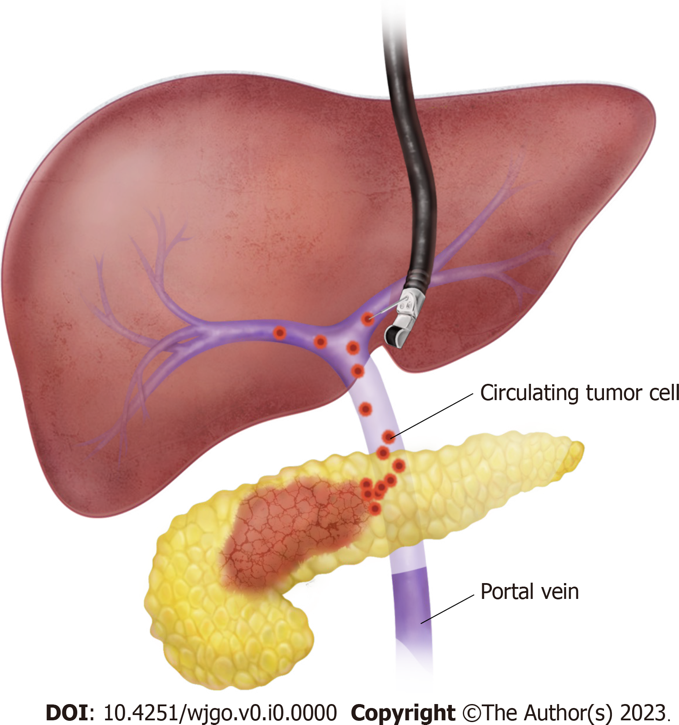 Figure 1 Illustrated view of portal vein sampling with an endoscopic ultrasonography-fine needle aspiration needle. Circulating tumor cells (CTCs) from pancreatic cancer are released in the portal vein; portal blood sampling before passage in the liver can allow for improvement of the CTC recovery rate. The endoscopic ultrasonography-fine needle aspiration needle is advanced transhepatically into the portal vein and portal venous blood can be aspirated safely. 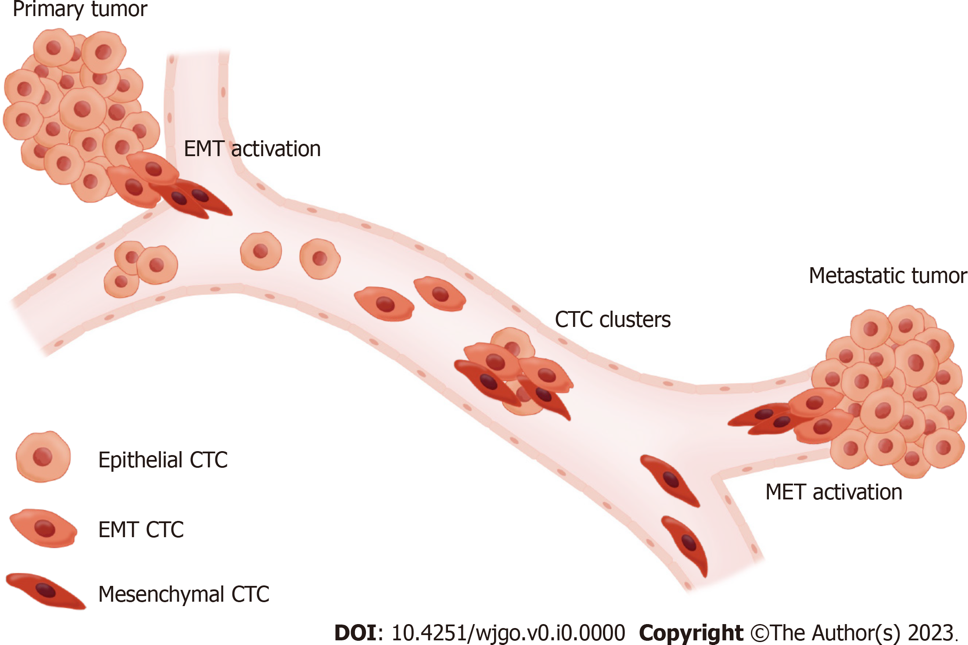 Figure 2 Characteristic stages of circulating tumor cells during metastasis. Cells from the primary tumor undergo epithelial-mesenchymal transition, which enables them to disseminate to blood vessels. Cancer cells travel as various phenotypes of circulating tumor cells (CTCs) and extravasate the vascular system after undergoing mesenchymal-epithelial transition. This reverse process allows CTCs to escape from blood vessels into distant organs to form a metastatic tumor. CTC: Circulating tumor cell; EMT: Epithelial-mesenchymal transition; MET: Mesenchymal-epithelial transition.Table 1 Comparison of the circulating tumor cell detection rate and number between peripheral and portal venous blood in patients with pancreatic cancer1Included two patients with cholangiocarcinoma and one with ampullary cancer.2Expressed as mean (range).3Expressed as median (range).4Expressed as median.PoV: Portal vein; PV: Peripheral vein; PB: Peripheral blood; CV: Central vein; CTCs: Circulating tumor cells; EUS: Endoscopic ultrasound; US: Ultrasound.Table 2 Clinical impact of portal venous circulating tumor cells on prognosis in patients with pancreatic cancerCTCs: Circulating tumor cells; PoV: Portal vein; PV: Peripheral vein; OS: Overall survival; PFS: Progression free survival; US: Ultrasound; EUS: Endoscopic ultrasound; NA: Not achieved.Ref.Patients, NCancer stageBlood sourcePoV sampleCTC isolation methodDetection rate, % (n/N)Number of CTCs (mean ± SD)Main findingsCatenacci et al[22], 2015 18AllPoV, PVEUS-guidedCellSearchPoV: 100 (18/18), PV: 22.2 (4/18)PoV: 118.4 ± 36.8/7.5 mL, PV: 0.8 ± 0.4/7.5 mLBoth the detection rate and number of CTCs were higher in the PoV than in the PVTien et al[29], 2016 41ResectablePoV, PVIntraoperativeCMx platformPoV: 58.5 (24/41), PV: 39.0 (16/41)PoV: 313.4/3 mL, PV: 92.9/3 mLBoth the detection rate and number of CTCs were higher in the PoV than in the PVLiu et al[23], 2018 29Locally advanced, metastaticPoV, PVTransabdominal US-guidedClearCell FX systemPoV: 100 (29/29), PV: 54 (8/14)PoV: 282.0/7.5 mL, PV: 21.0/7.5 mLBoth the detection rate and number of CTCs were higher in the PoV than in the PVChapman et al[30], 2020 171AllPoV, PVEUS-guidedCellSearchPoV: 100 (17/17), PV: 23.5 (4/17)PoV: 118.4 (1-516)/7.5 mL2, PV: 0.67 (0-7)/7.5 mL2Both the detection rate and number of CTCs were higher in the PoV than in the PVSong et al[37], 2020 32ResectablePoV, PVIntraoperativeMicrofabricated FilterPoV: 62.5 (20/32), PV: 68.8 (22/32)Not shownNo differences in detection rate and number of CTCs between the PoV and PVPadillo-Ruiz et al[38], 2021 35ResectablePoV, CVIntraoperativeIsoFluxTMPoV: 100 (35/35), CV: 100 (35/35)PoV: 310 (132.1-446.0)/mL3, CV: 405.7 (130.7-533.8)/mL3No differences in detection rate and number of CTCs between the PoV and CVWhite et al[40], 2021 34ResectablePoV, PVIntraoperativeCellSearchPoV: 71 (22/31), PV: 50 (11/22)Not shownNo differences in detection rate and number of CTCs between the PoV and PVZhang et al[31], 2021 31AllPoV, PVEUS-guidedCyttel detection kitPoV: 97 (31/30), PV: 87 (27/31)PoV: 10/5 mL4, PV: 6/5 mL4Number of CTCs was higher in the PoV than in the PVChoi et al[32], 2022 33AllPoV, PVIntraoperativeSMART BIOPSYTMPoV: 75.8 (25/33), PB: 92.1 (23/28)PoV: 2.5/7.5 mL4, PV: 1/7.5 mL4Number of CTCs was higher in the PoV than in the PVRef.Patients, NCancer stageBlood sourcePoV sampleCTC isolation methodOS, median (95%CI)PFS, median (95%CI)Main findingsBissolati et al[36], 201520ResectablePoV, PVIntraoperativeCellSearchCTCs (-): 23.1 (15.1-31.1) mo, CTCs (+): 26.2 (18.7-33.8) moCTCs (-): 19.4 (10.9-27.8) mo, CTCs (+): 18.9 (10.4-27.3) moPoV CTC-positive patients had a higher rate of liver metastases than CTC-negative patients.Tien et al[29], 2016 41ResectablePoV, PVIntraoperativeCMx platformNot shownNot shownNumber of CTCs in the PoV was the only significant risk factor of liver metastases within 6 mo after surgery.Liu et al[23], 2018 29Locally advanced, metastaticPoV, PVTransabdominal US-guidedClearCell FX systemCTCs < 150/7.5 mL: 19.8 (16.8-25.4) wkCTCs ≥ 150/7.5 mL: 9.2 (7.8-11.8) wkNot shownHigher CTC count in the PoV was associated with liver metastases and shorter OS.Chapman et al[30], 2020 14AllPoV, PVEUS-guidedCellSearchCTCs < 185/7.5 mL: 40.0 wk, CTCs ≥ 185/7.5 mL: 12.8 wkCTCs < 185/7.5 mL: 75.4 wk, CTCs ≥ 185/7.5 mL: 29.5 wkEvery 10 CTC increase in the PoV was associated with a 5% and 4% increase in the likelihood of progression and death, respectively.Padillo-Ruiz et al[38], 2021 35ResectablePoV, CVIntraoperativeIsoFluxTMCTCs < 185/mL: 24.5 (19.6-29.4) mo, CTCs ≥ 185/mL: 10.0 (7.4-12.5) moNot shownHigher number of CTCs in the PoV was associated with poorly differentiated cancer and shorter OS.Pan et al[48], 2021 32ResectablePoV, PVIntraoperativeCanPatrolTMNot shownNot shownMesenchymal CTCs in the PoV ≥ 1/5 mL was a significant risk factor for metastasis, PFS, and OS.White et al[40], 2021 34ResectablePoV, PVIntraoperativeCellSearchNot shownNot shownPatients with undetectable PoV CTCs showed a higher 18-mo survival rate (100%).Zhang et al[31], 2021 31AllPoV, PVEUS-guidedCyttel detection kitNot shownNot shownThe number of PoV CTCs, especially mesenchymal CTCs, was positively correlated with the advanced stage.Choi et al[32], 2022 33AllPoV, PVIntraoperativeSMART BIOPSYTMCTCs < 3/7.5 mL: NA, CTCs ≥ 3/7.5 mL: 16.5 moCTCs < 3/7.5 mL: 13.4 mo, CTCs ≥ 3/7.5 mL: 7.5 moHigher number of PoV CTCs was associated with higher stage, lymph node metastasis, and poorer PFS and OS.Song et al[37], 2020 32ResectablePoV, PVIntraoperativeMicrofabricated FilterCTCs < 1/10 mL: 40.0 mo, CTCs ≥ 1/10 mL: 17.6 moNot shownCTC count in the PoV was not significantly associated with OS.